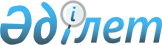 О признании утратившим силу постановления акимата Тимирязевского района Северо-Казахстанской области от 20 ноября 2019 года № 209 "Об установлении квоты рабочих мест для трудоустройства лиц, состоящих на учете службы пробации"Постановление акимата Тимирязевского района Северо-Казахстанской области от 4 февраля 2021 года № 27. Зарегистрировано Департаментом юстиции Северо-Казахстанской области 8 февраля 2021 года № 7118
      В соответствии с пунктом 2 статьи 31 Закона Республики Казахстан от 23 января 2001 года "О местном государственном управлении и самоуправлении в Республике Казахстан", со статьей 27 Закона Республики Казахстан от 6 апреля 2016 года "О правовых актах", акимат Тимирязевского района Северо-Казахстанской области ПОСТАНОВЛЯЕТ:
      1. Признать утратившим силу постановление акимата Тимирязевского района Северо-Казахстанской области "Об установлении квоты рабочих мест для трудоустройства лиц, состоящих на учете службы пробации" от 20 ноября 2019 года № 209 (опубликовано 26 ноября 2019 года в Эталонном контрольном банке нормативных правовых актов Республики Казахстан в электронном виде, зарегистрировано в Реестре государственной регистрации нормативных правовых актов под № 5667).
      2. Коммунальному государственному учреждению "Аппарат акима Тимирязевского района Северо - Казахстанской области" в установленном законодательством Республики Казахстан порядке обеспечить:
      1) государственную регистрацию настоящего постановления в Республиканском государственном учреждении "Департамент юстиции Северо-Казахстанской области Министерства юстиции Республики Казахстан";
      2) размещение настоящего постановления на интернет – ресурсе акимата Тимирязевского района после его официального опубликования.
      3. Контроль за исполнением настоящего постановления возложить на курирующего заместителя акима Тимирязевского района Северо-Казахстанской области.
      4. Настоящее постановление вводится в действие по истечении десяти календарных дней после дня его первого официального опубликования.
					© 2012. РГП на ПХВ «Институт законодательства и правовой информации Республики Казахстан» Министерства юстиции Республики Казахстан
				
      Аким Тимирязевского района

Н. Кенесов
